Дослідницька діяльність учнів початкової школиМироненко О.А.учитель початкових класівЧеркаської гімназії № 9ім. О.М ЛуценкаЧеркаської міської ради Не здивувати – не навчити.Давні філософиДослідницький метод навчання є основою компетентнісного підходу , який сьогодні вважається пріоритетним в освітній політиці.Дослідницька діяльність – вища форма самоосвіти учня. Формування дослідницьких умінь учнів – процес складний і довготривалий.Кожна здорова дитина народжується дослідником. Допитливість, цікавість, прагнення спостерігати і експериментувати це важливі риси дитячої поведінки. Вона спрямована на пізнання світу ,саме це прагнення спричиняє дослідницьку поведінку та створює умови для дослідницького навчання.Дослідження- це процес пошуку невідомого, нових знань, один із видів пізнавальної діяльності.Дослідницьке навчання формує в учнів здатність самостійно ,творчо опановувати нові способи діяльності  в різних сферах культури.Виконання дослідницьких робіту у порівнянні з іншими формами навчальної діяльності дозволяє найбільш ефективно  здійснити перехід  від традиційного підходу в навчанні  до нового , продуктивного навчання. Саме дослідницький підхід у навчанні спрямований на розвиток здібностей і компетенцій учнів:-здатність до самонавчання;-уміння бачити , усвідомлювати й розв’язувати проблему.Навчально – дослідницька діяльність учнів – одна із прогресивних форм навчання, яка дозволяє в повній мірі виявити і розвивати інтелектуальні і творчі здібності. Саме в початковій школі створюємо умови для реалізації вікової потреби в пошуковій активності.Основі дослідницької діяльності складають:Розвиток пізнавальних умінь і навичок учнів;Уміння орієнтуватися в просторі;Уміння самостійно конструювати свої знання;Уміння інтегрувати знання з різних галузей наук;Уміння критично мислити.Дослідницька діяльність зумовлює необхідність формування в молодших школярів дослідницьких умінь, як сукупність інтелектуальних і практичних дій .Забезпечувати здатність особистості до самостійних спостережень, узагальнення ,аналізу процесів і явищ дійсності; до набуття нових знань і застосування їх відповідно до поставленої мети дослідницької діяльності.Основні компоненти дослідницьких умінь -спостерігати, порівнювати, аналізувати,синтизувати,абстрагувати,узагальнювати,структурувати і систематизувати матеріал, класифікувати, виділяти головне. Застосовувати аналогію, робити індуктивні й дедуктивні висновки, установлювати причинно – наслідкові зв’язки, застосовувати  знання і вміння в новій ситуації , виявляти проблему, висувати гіпотезу, бачити різні підходи до вирішення проблеми і знаходити оптимальний спосіб її розв’язання, прогнозувати й оцінювати результат. Технічні вміння працювати з літературою -конспектувати, анотувати, реферувати, добирати необхідний для дослідження матеріал, організовувати експеримент, описувати отриманий матеріал, робити висновки й оформляти результати свого дослідження.Організаційні вміння – визначати мету і завдання дослідження ,вибирати найефективніші методи  і засоби для роботи, здійснювали самоконтроль дослідницької діяльності, аналізувати і контролювати результати своєї діяльності з метою її поліпшення.Комунікативні вмінні -викладати свої думки, вести дискусію. Відстоювати власні міркування, застосовувати прийоми співпраці у процесі дослідницької діяльності, виступати з повідомленням про результати дослідження.Напрями формування дослідницьких умінь:уміння усвідомлювати проблему ;уміння ставити питання;уміння висувати гіпотези;уміння  давати визначення понять.Для формування дослідницьких умінь недоцільно виокремлювати спеціальний урок – діяльність у цьому напрямі  проводимо на кожному з уроків. Навички дослідницької діяльності формують поступово.Модель розвитку дослідницьких здібностей учнів 1 класуУміння бачити проблеми:Намічає основне в практичному завданні ;Виділяє наголошений склад;Визначає головне в мультфільмі, тексті.Уміння ставити питання:відповідає на ряд запитань із загальної теми ,відповідає на питання «чому?»;використовує засоби наочності .Уміння висувати гіпотези : вчиться бачити суперечності й висловлює думки про можливе рішення.Уміння давати визначення поняттям:Виконує порівняння в одному напрямі( відмінність або схожість);Порівнює за формою, розміром, призначенням.Уміння класифікувати предмети:класифікує слова в групи за змістом;виділяє зайве слово серед групи слів;об’єднує предмети в групи за спільною ознакою;Розвиток умінь спостерігати :виділяє зовнішні ознаки знайомих предметів;використовує наочність;знаходить відмінності й подібності;знаходить помилки в малюнках.Розвиток умінь і навичок експерементувати:намічає послідовність дій;переказує коротко текст;проводить нескладний аналіз тексту.Розвиток умінь висловлювати судження:висловлює судження , робить висновки про його істинність.Уміння робити висновок  про приналежність предметів до загального родового поняття.Розвиток умінь складати текст.Для організації дослідницької діяльності учнів початкової школи на уроках ми маємо достатньою мірою володіти відповідними формами навчання і реалізовувати їх на практиці.Форми навчання , ефективні для організації  дослідницької діяльності. Індуктивне навчання полягає в постановці перед учнями конкретних ситуативних завдань та заохоченні їх до узагальнення.Активне навчання  сприяє засвоєнню матеріалу через дію , а не лише через сприйняття інформації.Співробітництво передбачає роботу в групах і спільне навчання.Інтерактивне навчання реалізується у ході дискусій і дебатів.Розвиток критичного мислення  відбувається , коли учнів спонукають до самостійного прийняття рішень.Залучення учнів до участі в навчальному процесі дає змогу кожній дитині зробити внесок у загальну справу, взяти участь у дискусії.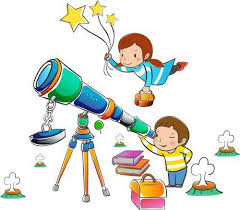 На кожному уроці я намагаюся  застосовувати такі елементи, які б допомогли розвитку дослідницьких умінь учнів. З цією метою використовую побутові ситуації, теми навчальних посібників, спостереження ,  збір  та обробку інформації.Саме тому підготовка учня до дослідницької діяльності, навчання його умінням і навичкам дослідницького пошуку стає головним завданням освіти і сучасного вчителя. Дослідити, відкрити, вивчити – значить зробити крок у невідоме і непізнане. Діяльність дослідника – діяльність творча, а сам дослідник, безумовно – творець.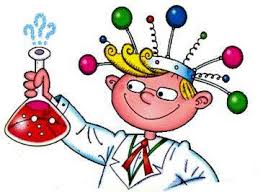 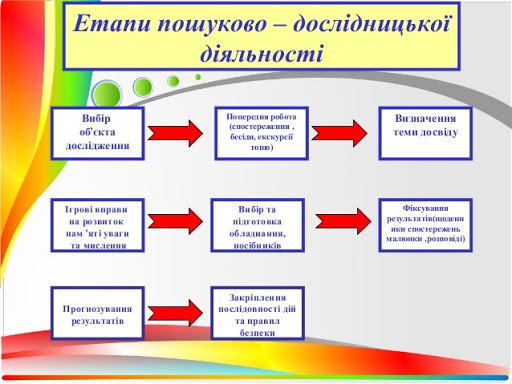 